Orange = handpull areas, please do not travel in if not needed for next two weeksYellow = 2-4-D Treatment areas, avoid travel in for next 3 days and watering for 21 days.  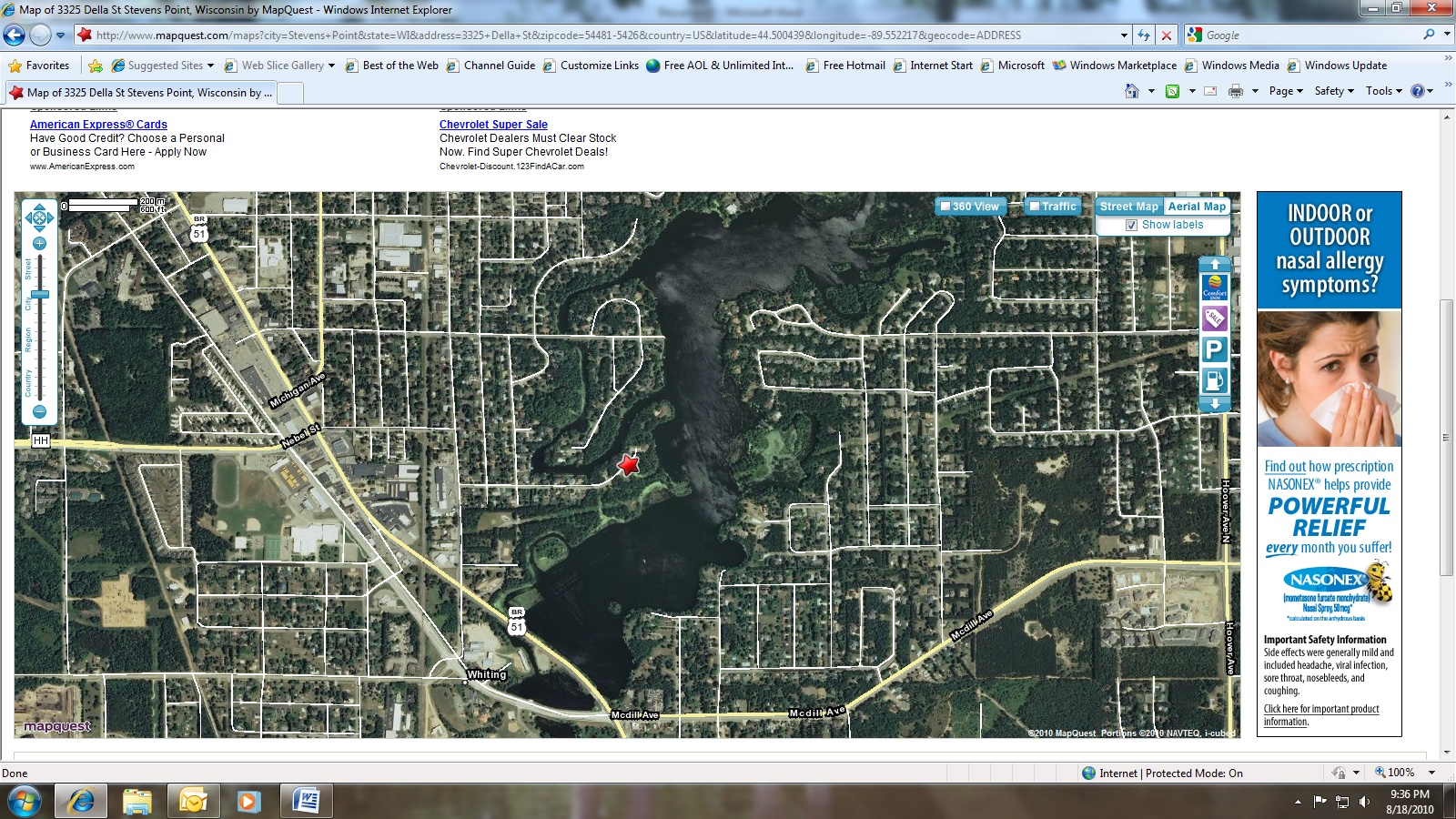 